Historiek van de revisiesDeelnemers:Aanverwante documentenInhoudsopgave1	Doel van het document	32	Afkortingen	33	Overzicht van de dienst	33.1	Context	33.2	Globaal overzicht van de uitgewisselde gegevens	43.3	Algemeen verloop	53.4	Stappen van de verwerking bij de KSZ	64	Protocol van de dienst	85	Beschrijving van de uitgewisselde berichten	85.1	Gemeenschappelijk gedeelte van de verschillende acties	85.2	consultRepresentation	116	Status en return codes	156.1	Business	156.2	Technisch	167	Beschikbaarheid en performantie	167.1	Volumes en frequentie	167.2	Bij problemen	168	Best practises	168.1	Validatie t.o.v. WSDL	168.2	Datum formaat	179	Bijlagen	179.1	Lijst met codes	179.2	Voorbeelden	19Doel van het documentDit document beschrijft de technische specificaties van de webservice RepresentationService van het SOA-platform van de KSZ. Met deze dienst kunnen de persoonsgegevens in het Rijksregister worden geconsulteerd die betrekking hebben tot de wettelijke vertegenwoordiging.Het beschrijft de context, de gebruiksvoorwaarden, de functionaliteiten en de acties (request en antwoord) van de dienst. Voor elk type bericht worden er voorbeelden gegeven. Achteraan is een lijst van mogelijke foutcodes toegevoegd.Aan de hand van dit document zou de informaticadienst van de klant de KSZ-webservice correct moeten kunnen integreren en gebruiken.AfkortingenKSZ: Kruispuntbank van de Sociale ZekerheidINSZ: identificatienummer van de sociale zekerheidOverzicht van de dienstContextMet de dienst RepresentationService zullen de gegevens m.b.t. de “wettelijke vertegenwoordiging” en “handelingsbekwaamheid” in het Rijksregister kunnen worden geconsulteerd. Het gaat om de gegevens in volgende informatietypes:TI 111 voor 1/09/2014: “Statuut van de persoon die wordt vertegenwoordigd of bijgestaan”TI 111 na 1/09/2014: “Juridisch statuut van de persoon”TI 113 voor 1/09/2014: “De persoon die vertegenwoordigt of bijstaat” TI 113 na 1/09/2014: “De naam, de voornaam en het adres van de bewindvoerder over de goederen of van de persoon van wie melding wordt gemaakt in de in artikel 1249, eerste lid, van het Gerechtelijk Wetboek bedoelde beslissingTI 113 na 1/09/2014: “Voor niet-ontvoogde minderjarigen: de identiteit van de voogd (en de toeziende voogd) of de pleegvoogd”TI 128: “Identiteit van de voogd van niet-begeleide minderjarige vreemdeling”De KSZ-registers bevatten geen gegevens hierover, het is dus niet mogelijk om een consultatie te doen voor Bisnummers. De dienst zal alle gegevens teruggeven, ook de afgesloten gegevens, dus de consultatie met een Rijksregisternummer dat in het RAD-register zit, is wel mogelijk.Er is slechts een operatie “consultRepresentation” voorzien om alle informatietypes op te kunnen halen. De sociale partners kunnen opgeven welke informatietypes ze nodig hebben waarna de dienst deze zal doorgeven uit het Rijksregister. De teruggegeven gegevens zijn de volledige gegevens uit het betrokken informatietypes, zowel de open als de afgesloten gegevens. Er is geen mogelijkheid om enkel de voorkomens zonder afsluitingsdatum op te halen. Deze dienst voert geen interpretatie uit op de gegevens aangezien de KSZ geen authentieke bron is van deze gegevens. De verantwoordelijkheid voor de correcte interpretatie van de gegevens ligt volledig bij de klant. Bij vragen over de inhoud van de gegevens is het dan ook aangewezen het Rijksregister rechtstreeks aan te spreken.In de RepresentationService worden de volgende informatietypes aangeboden:ContextdiagramGlobaal overzicht van de uitgewisselde gegevensDe gegevens die worden teruggegeven door deze dienst zijn afkomstig uit het Rijksregister en worden niet door de KSZ geïnterpreteerd. Bij problemen met deze gegevens moet men zich richten tot het Rijksregister voor verduidelijking. §9.2 bevat enkele voorbeelden die het Rijksregister zelf heeft aangeleverd.HandelingsbekwaamheidJuridisch statuut van de persoon [0..*]Statuut van de persoonCodeBeschrijvingRechtvaardigingCodeBeschrijvingCommentaarveld (rechterlijke beslissing)AanvangsdatumVervaldatum (optioneel)Wettelijk vertegenwoordigerBewindvoerder [0..*]Statuut van de persoon die vertegenwoordigtCodeBeschrijvingRechtvaardigingCodeBeschrijvingIdentificatie bewindvoerderINSZ of vrije tekst met naam en adresCommentaarveld (rechterlijke beslissing)AanvangsdatumVervaldatum (optioneel)Wettelijk vertegenwoordiger van niet-begeleide minderjarige vreemdelingBewindvoerder [0..*]Statuut van de persoon die vertegenwoordigt (optioneel)CodeBeschrijvingIdentificatie bewindvoerder (optioneel)INSZAanvangsdatumVervaldatum (optioneel)Algemeen verloopActiviteitendiagram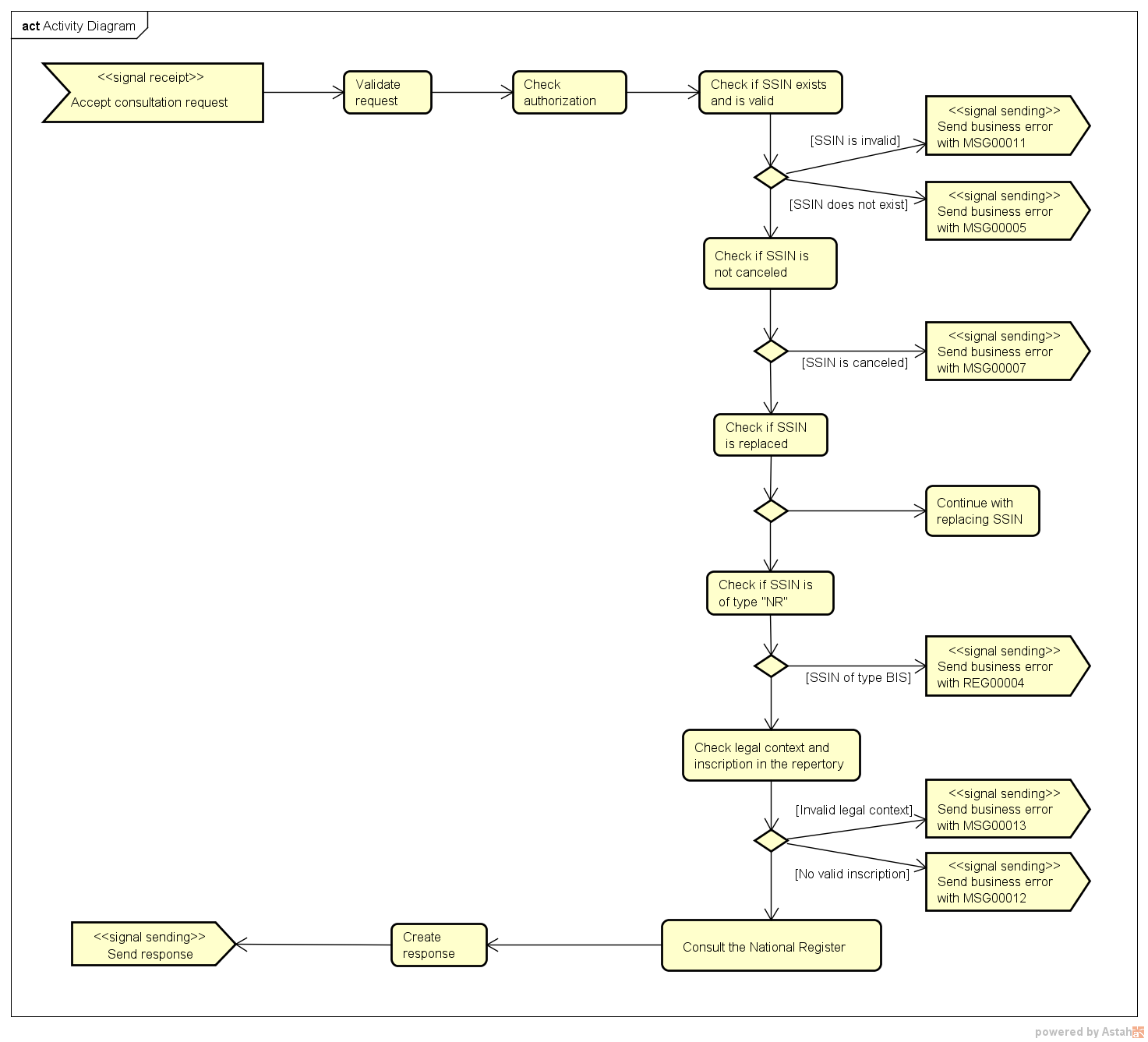 Stappen van de verwerking bij de KSZControle van de integriteit van de berichten (XSD-validatie)VeiligheidsloggingAutorisatiecontroleIntegratiecontroleControle van het INSZConsultatie van het RijksregisterAntwoord opmaken en terugsturenControle van de integriteit van de berichtenHet betreft een klassieke validatie van het XML-bericht ten opzichte van het schema. Het betreft dus een validatie van de vereisten inzake type gegevens en structuur ervan.VeiligheidsloggingOm wettelijke redenen verricht de KSZ een logging van de inkomende en uitgaande berichten om veiligheidsaudits mogelijk te maken.AutorisatiecontroleDe KSZ zal voor alle binnenkomende berichten een autorisatiecontrole uitvoeren, om zich ervan te verzekeren dat de partner toegang heeft tot de gevraagde operatie met de gegeven wettelijke context.Controle van het INSZDe opgevraagde INSZ moet geldig zijn, dus syntactisch correct. Het moet gekend zijn in het Rijksregister en verbonden zijn aan een dossier dat niet geannuleerd is. Het INSZ moet een Rijksregisternummer zijn (uit het Rijksregister of RAD-register), het mag geen Bisnummer zijn.Wanneer het INSZ vervangen is, wordt verder gegaan met het nieuwe INSZ, het antwoord zal een aanduiding bevatten dat de gegevens van het vervangende INSZ worden teruggegeven.IntegratiecontroleDe organisatie die met deze dienst persoonsgegevens opvraagt moet in het verwijzingsrepertorium gekend zijn als gegevensontvanger voor de dienst. De persoon van wie gegevens worden opgevraagd moet ingeschreven zijn in het personenrepertorium voor de opvragende organisatie en voor een hoedanigheid die verbonden is met de “legal context” opgegeven in de voorlegging.Protocol van de dienstDe communicatie vindt plaats binnen een beveiligde omgeving aan de hand van SOAP-berichten.  Meer informatie over de dienstgeoriënteerde architectuur is te vinden in [3]. De partners die nog geen toegang hebben tot de SOA-infrastructuur van de KSZ vinden in [4] een lijst van de verschillende stappen om toegang te krijgen en deze toegang te testen.Beschrijving van de uitgewisselde berichtenGemeenschappelijk gedeelte van de verschillende actiesIdentificatie van de klant [informationCustomer]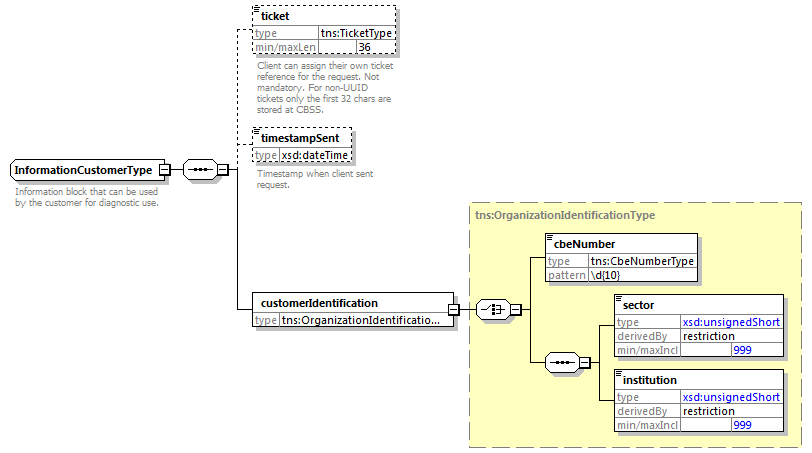 Het element informationCustomer wordt geleverd door de klant om zich te identificeren op businessniveau door zijn identificatie mee te delen hetzij op het niveau van het netwerk van de sociale zekerheid, hetzij op ondernemingsniveau. Het kan business- en tijdsreferenties omvatten.De identificatie van de instelling is gedefinieerd in een bericht: hetzij op basis van de combinatie sector / instelling voor de instellingen van sociale zekerheidhetzij op basis van het KBO-nummer voor de instellingen die geen deel uitmaken van het netwerk van de sociale zekerheid of voor de instellingen voor dewelke het KBO-nummer een toegevoegde waarde biedt ten opzichte van het gebruik van sector / instellingIdentificatie van de KSZ [informationCBSS]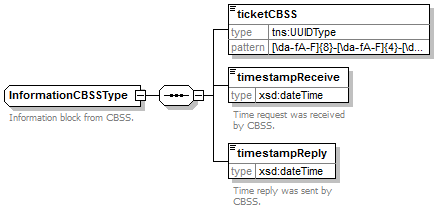 Het element informationCBSS, dat facultatief is in de request, wordt ingevuld door de KSZ en geeft informatie die nodig is voor logging en ondersteuning.Wettelijke context van de oproep [legalContext]Het element legalContext laat toe het wettelijke kader van de request te definiëren.Status van het antwoord [status]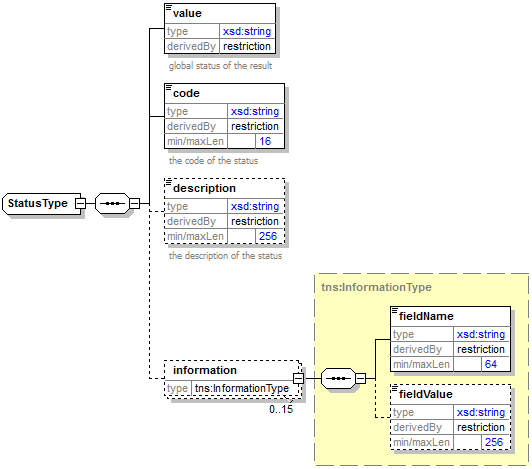 Het element status is aanwezig in elk antwoord van de KSZ en geeft de globale status van de verwerking van de request weer. Het bestaat uit de volgende elementen:value : algemene aanduiding van de status van het antwoord. 3 mogelijke waarden:code: preciezer dan het element value, dit veld bevat een businesscode eigen aan de dienst.description: dit element geeft uitleg over de betekenis van het veld code.information: dit element wordt ingevuld wanneer verdere informatie moet worden toegevoegd aan de status om een bijkomende toelichting te krijgenINSZ met ‘geannuleerde’ of ‘vervangt’ status [ssin]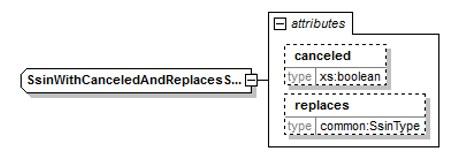 Het element ssin is aanwezig in het antwoord van de KSZ en geeft het INSZ terug waarmee de aanvraag gebeurd is samen met status informatie over dit INSZ in de attributen:consultRepresentationVoorlegging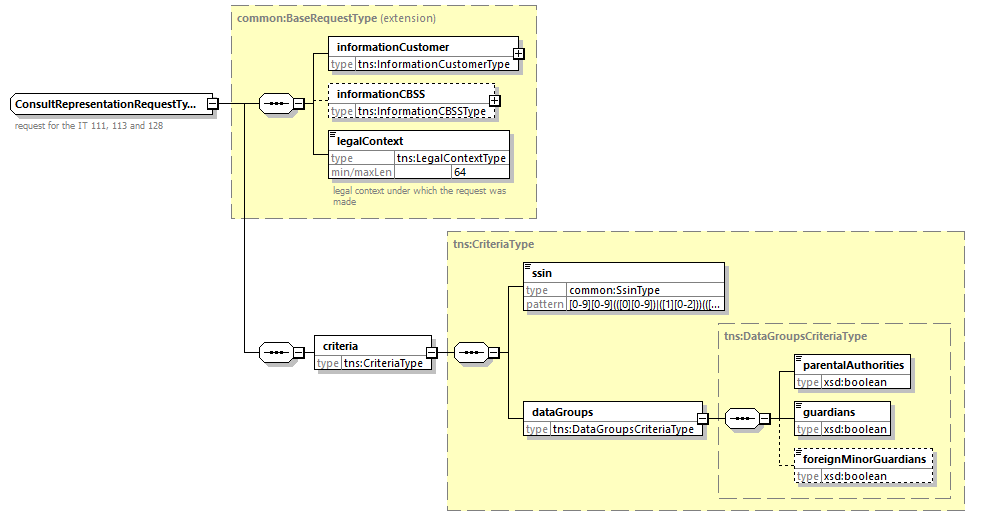 Antwoord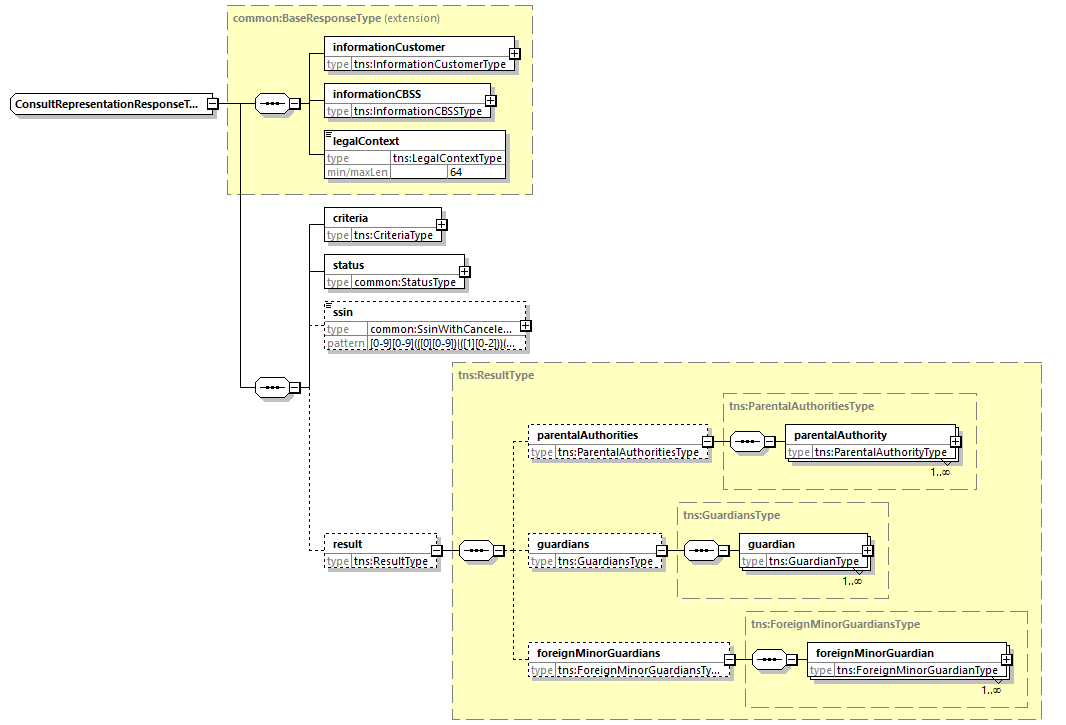 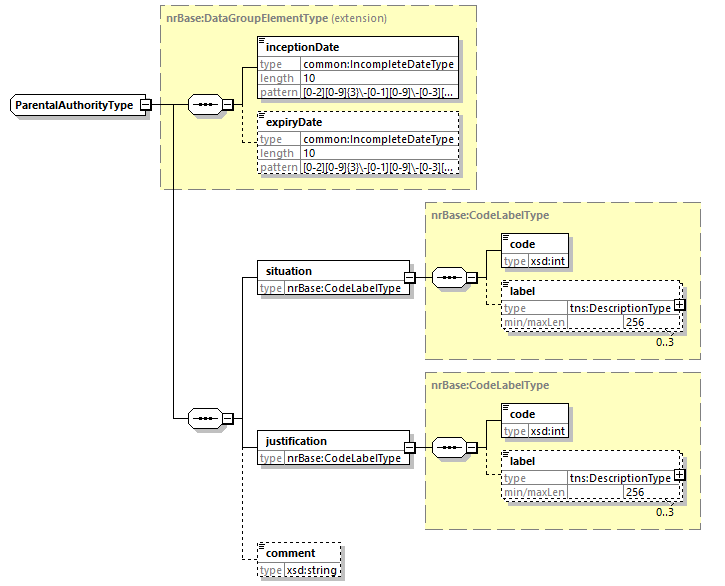 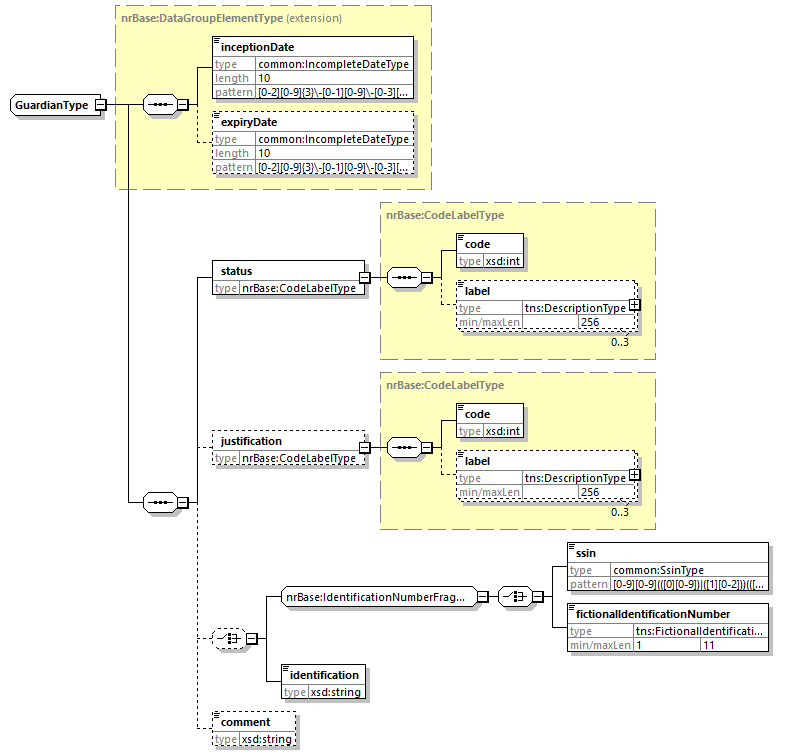 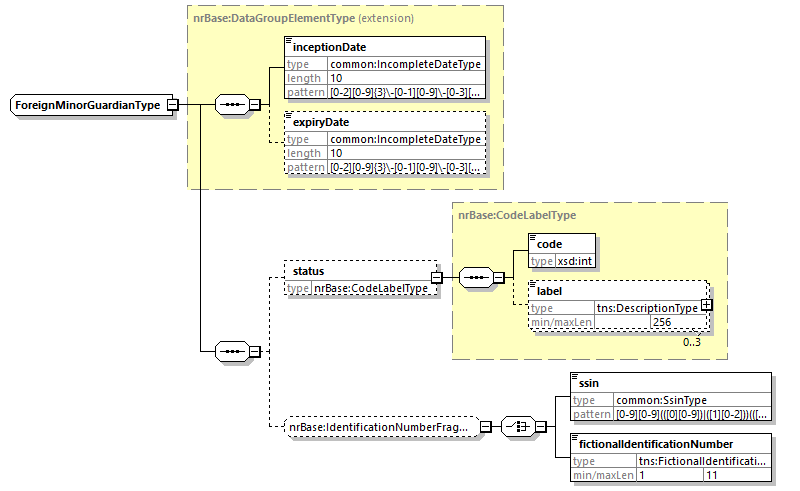 Status en return codesBusinessTechnischZie [2].Beschikbaarheid en performantieDe KSZ geeft geen SLA over de antwoordtijden en de beschikbaarheid van webservices, omdat ze afhankelijk zijn van de authentieke bron waarover de KSZ geen bevoegdheid noch verantwoordelijkheid heeft.Voor het deel van verwerking dat intern bij de KSZ plaatsvindt, garandeert de KSZ een beschikbaarheid van 98% en de volgende verwerkingstijden:  90% < 1 seconde en 95% < 2 secondenVolumes en frequentieHet aantal nieuwe berichten wordt geschat op [schatting en de periode]. Het totaal aantal uitgewisselde berichten verstuurd door [naam partner] wordt geschat op [schatting en de periode].Bij problemenNeem contact op met de service desktelefonisch op het nummer 02-741 84 00 tussen 8u en 16u30 op werkdagen,via mail aan: servicedesk@ksz-bcss.fgov.be.en vermeld daarbij de volgende informatie:SOAP-berichten (request en antwoord) ticket van het bericht, met name het KSZ-ticket (bij voorkeur) of de referentie van het bericht dat door de klant zelf werd toegevoegddatum en uur van de raadplegingURL of naam van de dienst alsook omgeving.De omgeving waarin het probleem zich voordoet (acceptatie of productie)Meer informatie over de service desk vindt u op onze website.Best practisesValidatie t.o.v. WSDLWij vragen aan de partners om een validatie te doen van elk bericht t.o.v. het WSDL-bestand. Elk bericht dat niet voldoet aan het contract van de dienst, wordt immers geweigerd.Datum formaatHet wordt ten zeerste aangeraden om geen tijdzone of "Z" toe te voegen in datumvelden van het formaat “xs:date”. In sommige contexten/programma's kan het zijn dat de tijdzone meetelt, met een andere datum dan de bedoelde datum als resultaat.BijlagenLijst met codesCodelijst juridisch statuut van de persoonJuridisch statuut van de persoonRechtvaardigingCodelijsten bewindvoerderStatuut van de persoon die vertegenwoordigtBasis of rechtvaardiging van de informatieCodelijsten bewindvoerder niet-begeleide minderjarige vreemdelingenStatuut van de persoon die vertegenwoordigtVoorbeeldenVoorlegging<soapenv:Envelope xmlns:soapenv="http://schemas.xmlsoap.org/soap/envelope/" xmlns:v1="http://kszbcss.fgov.be/intf/RepresentationService/v1">   <soapenv:Body>      <v1:consultRepresentationRequest>         <informationCustomer>            <customerIdentification>               <sector>**</sector>               <institution>*</institution>            </customerIdentification>         </informationCustomer>         <legalContext>*********</legalContext>         <criteria>            <ssin>*********25</ssin>            <dataGroups>               <parentalAuthorities>true</parentalAuthorities>               <guardians>true</guardians>               <foreignMinorGuardians>true</guardians>            </dataGroups>         </criteria>      </v1:consultRepresentationRequest>   </soapenv:Body></soapenv:Envelope>Antwoord<soapenv:Envelope xmlns:soapenv="http://schemas.xmlsoap.org/soap/envelope/" xmlns:v1="http://kszbcss.fgov.be/intf/RepresentationService/v1">   <soapenv:Header/>   <soapenv:Body>      <v1:consultRepresentationResponse>         <informationCustomer>            <customerIdentification>               <sector>**</sector>               <institution>*</institution>            </customerIdentification>         </informationCustomer>         <informationCBSS>            <ticketCBSS>e72dc00b-53c5-4368-bf45-895b25e0870f</ticketCBSS>            <timestampReceive>2016-09-13T13:08:04.839Z</timestampReceive>            <timestampReply>2016-09-13T13:08:08.121Z</timestampReply>         </informationCBSS>         <legalContext>*********</legalContext>         <criteria>            <ssin>*********25</ssin>            <dataGroups>               <parentalAuthorities>true</parentalAuthorities>               <guardians>true</guardians>               <foreignMinorGuardians>true</guardians>            </dataGroups>         </criteria>         <status>            <value>DATA_FOUND</value>            <code>MSG00000</code>            <description>Treatment successful</description>         </status>         <ssin>*********25</ssin>         <result>            <parentalAuthorities>               <parentalAuthority>                  <inceptionDate>2019-01-01</inceptionDate>                  <situation>                     <code>70</code>                     <label language="NL">onder bescherming</label>                     <label language="FR">sous administration</label>                  </situation>                  <justification>                     <code>4</code>                     <label language="NL">rechterlijke beschermingsmaatregel betreffende de goederen</label>                     <label language="FR">protection judiciaire concernant les biens</label>                  </justification>               </parentalAuthority>            </parentalAuthorities>            <guardians>               <guardian>                  <inceptionDate>2019-01-01</inceptionDate>                  <status>                     <code>30</code>                     <label language="NL">bewindvoerder over de goederen</label>                     <label language="FR">administrateur des biens</label>                  </status>                  <justification>                     <code>5</code>                     <label language="NL">beslissing van de vrederechter</label>                     <label language="FR">ordonnance du juge de paix</label>                  </justification>                  <identification>Mr. xxxxx</identification>               </guardian>            </guardians>            <foreignMinorGuardians>               <foreignMinorGuardian>                  <inceptionDate>2019-01-01</inceptionDate>                  <status>                     <code>1</code>                     <label language="NL">voorlopige voogd</label>                     <label language="FR">tuteur provisoire</label>                  </status>                  <ssin>*********33</ssin>               </foreignMinorGuardian>            </foreignMinorGuardians>         </result>      </v1:consultRepresentationResponse>   </soapenv:Body></soapenv:Envelope>VersieDatumBeschrijvingAuteur(s)0.121/04/2016Eerste versieKSZ0.207/06/2016Aanvullen foutcodesKSZ0.315/03/2016Toevoegen keuze filter datagroepKSZ1.007/08/2017Aanpassing details protocolKSZ1.108/01/2019MSG00014 is nu een technische fout i.p.v. een business foutKSZ1.214/10/2019Voorbeelden toegevoegdKSZ1.313/07/2020Returncode REG00004 vervangen door MSG00017 en returncode REG00101 vervangen door MSG00027KSZ1.407/03/2023Toevoeging van data groep foreignMinorGuardiansKSZ1.4.112/04/2023Rechtsbekwaamheid > HandelingsbekwaamheidKSZDocumentAuteur(s)PID van het projectPID_AdditionalNRDataKSZDocumentatie beschikbaar op https://www.ksz-bcss.fgov.beRubriek: Diensten en support / Projectaanpak / Dienstgeoriënteerde architectuurKSZAlgemene documentatie met betrekking tot de berichtdefinities van de KSZBerichtdefinities van de KSZ-dienstenKSZBeschrijving van de dienstgeoriënteerde architectuur van de KSZ Documentatie m.b.t. de dienstgeoriënteerde architectuurKSZLijst van acties om toegang te krijgen tot het webserviceplatform van de KSZ en om de connectie te testenToegang tot de SOA-infrastructuur van de KSZKSZGegevensgroep (dataGroup)TI (InformatieType)OmschrijvingparentalAuthorities111Handelingsbekwaamheid / Juridisch statuut van de persoonguardians113Bewindvoerder / Persoon die vertegenwoordigt of bijstaatforeignMinorGuardians128Voogdij over niet-begeleide minderjarige vreemdelingenToepassingsprotocolHTTPS 2ways TLS, SOAP 1.1HTTPS 2ways TLS, SOAP 1.1Naam van de dienstRepresentationServiceRepresentationServiceWSDL van de dienstRepresentationV1.wsdl: http://kszbcss.fgov.be/intf/RepresentationService/v1RepresentationV1.xsd : http://kszbcss.fgov.be/types/RepresentationService/v1common/CommonV3.xsd: http://kszbcss.fgov.be/types/common/v3BaseNRLegalDataV1.xsd: http://kszbcss.fgov.be/types/nrlegaldata/v1 RepresentationV1.wsdl: http://kszbcss.fgov.be/intf/RepresentationService/v1RepresentationV1.xsd : http://kszbcss.fgov.be/types/RepresentationService/v1common/CommonV3.xsd: http://kszbcss.fgov.be/types/common/v3BaseNRLegalDataV1.xsd: http://kszbcss.fgov.be/types/nrlegaldata/v1 ActiesconsultRepresentationconsultRepresentationBerichtenconsultRepresentationRequestconsultRepresentationResponseconsultRepresentationFaultconsultRepresentationRequestconsultRepresentationResponseconsultRepresentationFaultOmgeving, host en portDevb2b-test.ksz-bcss.fgov.be:4520Omgeving, host en portAccb2b-acpt.ksz-bcss.fgov.be:4520Omgeving, host en portProdb2b.ksz-bcss.fgov.be:4520URI/RepresentationService/v1/consult/RepresentationService/v1/consultWaardeBeschrijvingDATA_FOUNDVerwerking geslaagd.NO_DATA_FOUNDVerwerking geslaagd maar geen gegevens gevonden.NO_RESULTDe verwerking is niet geslaagd. Er werd geen informatie ontvangen.AttribuutBeschrijvingcanceledAls dit aanwezig is en op true staat is het INSZ geannuleerd en niet bruikbaar.replacesAls dit aanwezig is, is het INSZ vervangen. De originele INSZ wordt teruggeven in dit attribuut en de nieuwe INSZ zit in het element zelf.ElementElementBeschrijvinginformationCustomerinformationCustomerZie 5.1.1legalContextlegalContextZie 5.1.3criteriacriteriassinHet INSZ waarvoor de informatie moet worden opgevraagddataGroupsDe datagroepen waarvoor de informatie moet worden opgevraagdElementElementBeschrijvinginformationCustomerinformationCustomerOvergenomen uit de voorlegginginformationCBSSinformationCBSSZie 5.1.2legalContextlegalContextOvergenomen uit de voorleggingcriteriacriteriaOvergenomen uit de voorleggingstatusstatusZie 5.1.4resultresultResultaat indien data gevondenparentalAuthoritiesLijst (historiek) van het statuut van de persoonguardiansLijst (historiek) van de bewindvoerdersforeignMinorGuardiansLijst (historiek) van de bewindvoerders van niet-begeleide minderjarige vreemdelingElementElementBeschrijvingparentalAuthorityparentalAuthorityeen statuut van de persooninceptionDateIngangsdatumexpiryDateEinddatumsituationtoestand / juridisch statuut van de persoonjustificationrechtvaardigingcommentcommentaarElementElementBeschrijvingguardianguardianBewindvoerderinceptionDateIngangsdatumexpiryDateEinddatumstatusToestand / juridisch statuut van de vertegenwoordigerjustificationrechtvaardigingssinIdentificatie van de bewindvoerderfictionalIdentificationNumberIdentificatie van de bewindvoerderidentificationIdentificatie van de bewindvoerdercommentcommentaarElementElementBeschrijvingforeignMinorGuardianforeignMinorGuardianBewindvoerder van een niet-begeleide minderjarige vreemdelinginceptionDateIngangsdatumexpiryDateEinddatumstatusToestand / juridisch statuut van de vertegenwoordiger, als deze ontbreekt is het best om het rijksregister te contacteren over de correctheid van de data.ssinIdentificatie van de bewindvoerder, als deze ontbreekt is het best om het rijksregister te contacteren over de correctheid van de data.fictionalIdentificationNumberIdentificatie van de bewindvoerder, als deze ontbreekt is het best om het rijksregister te contacteren over de correctheid van de data.<value><code><description>DATA_FOUNDMSG00000Treatment successfulNO_DATA_FOUNDMSG00100Treatment successful, but no data found at the supplierNO_RESULTMSG00005The SSIN given in request does not existNO_RESULTMSG00007The SSIN given in request is canceledNO_RESULTMSG00008The request contains invalid data. Please check your message content.NO_RESULTMSG00011The structure of the SSIN given in request is invalidNO_RESULTMSG00012The SSIN is not sufficiently integrated for your organizationNO_RESULTMSG00013Access to this operation is not allowed with the given legal contextNO_RESULTMSG00017De persoon is ingeschreven in het BIS-registerNO_RESULTMSG00027De klant is niet bevoegd om de gevraagde gegevens te raadplegenCodeOmschrijvingVoor 1/9/94Na 1/9/9450de persoon werd ontvoogd (voor niet-gehuwde minderjarigen)✓✓61de persoon is geplaatst onder statuut van verlengde minderjarigheid ✓62de persoon is hersteld in zijn rechten✓63de persoon is onbekwaam verklaard ✓65de persoon is ten huize afgezonderd ✓67de persoon is geplaatst in een instelling ✓68onder voorlopige bewindvoering ✓69 bijstand gerechtelijk raadsman✓70onder bescherming✓CodeOmschrijvingVoor 1/9/94Na 1/9/942familieraad✓3vonnis van de rechtbank✓4rechterlijke beschermingsmaatregel betreffende de goederen ✓5bevelschrift van de vrederechter✓6rechterlijke beschermingsmaatregel betreffende de persoon✓7nader te bepalen autoriteit✓8rechterlijke beschermingsmaatregel betreffende de goederen en de persoon ✓CodeOmschrijvingVoor 1/9/94Na 1/9/94 “bewind-voerder”Na 1/9/94 “voogd”10voor niet ontvoogde minderjarigen of onder statuut van verlengde minderjarigheid : adres van de vader (of van de moeder) indien het verschilt van dat van de minderjarige✓✓21wettig beheerder (een ander persoon dan de vader of de moeder): identificatienummer of naam en adres✓22voogd ✓✓23persoon die het hoederecht bezit (rijksregisternummer of naam en adres)✓✓24voorlopige bewindvoerder✓25gerechtelijke raadsman✓26curator✓27toeziende voogd ✓28pleegvoogd ✓30bewindvoerder over de goederen✓31bewindvoerder over de persoon✓32bewindvoerder over de goederen en de persoon (indien de vrederechter dezelfde persoon heeft aangesteld als bewindvoerder over de persoon en de goederen)✓CodeOmschrijvingVoor 1/9/94Na 1/9/94 “bewind-voerder”Na 1/9/94 “voogd”1geboorte ✓✓2familieraad ✓✓3vonnis van de rechtbank ✓✓4notariële akte ✓✓5beslissing van de vrederechter ✓✓✓6overlijden ✓✓7rechtbank van eerste aanleg ✓8familierechtbank ✓CodeOmschrijving1voorlopige voogd 2voogd3voogd ad hoc